CURRICULUM VITAE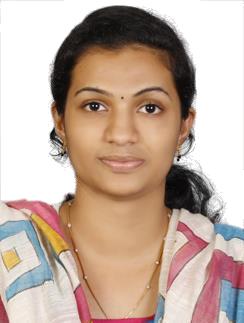 NEETHU Email: neethu.388301@2freemail.com ObjectivesAmbitious qualified dentist with excellent organizational and interpersonal skills and keen to secure a position with a dynamic and progressive dental practice. A candidate who possesses qualities such as drive, initiative, responsibility and challenge.Academic QualificationBachelor Of Dental Surgery - The Oxford Dental college Hospital & Research Centre, Bangalore, Karnataka, 2009-2013HAAD Exam: PassedData Flow Group Reference No.445304 (Completed)DOH-Abu Dhabi reference No.AGD 190528Additional qualificationINTERNSHIP- One year of compulsory rotatory internship from 24/09/2013 - 07/10/2014 from Oxford Dental College.Conducted IDA dental camp and health education programs.II. Counselling the patients.III. Prepare and submit syllabus oriented chart and model for sessions.IV. Assisting senior professors for various surgeries.2. Attended additional skill acquisition program (ASAP) in basic rotary Endodontics.Work ExperienceSt. Mary’s Dental Care Centre (26/01/2015-12/01/2019)Job profileGeneral practitioner dentist.Main ResponsibilitiesPerform examinations and treatments quickly, efficiently and accurately while keeping the patient informed and being sensitive to patient comfort during treatment.Skilful in procedures such asa. Root canal treatment (up to premolars)b. Dental cleaning -supra gingival and sub gingivalc. Composites, GIC and amalgam -restorationsd. Removable partial denture, fixed partial denture, complete denture prosthesise. Extractions-permanent and deciduous extractionsf. Minor orthodontic corrections using removable applianceg. Indirect and direct pulp capping, management of ECCh. Preventive measures-topical fluoride application, pit and fissure sealantsSupporting informationUpon completing my BDS course in 2014 (including internship), i was fortunate to work in St.Mary’s Dental care centre, Changanacherry (Kerala) for these 4 years. I commenced this job in January 2015 and learned insights into how diverse health care can be provided. My senior doctors were highly enthusiastic and knowledgeable. By working collaboratively with them, I have learned and improved my knowledge and confidence, improved my skills, realized by competencies and undertook procedures relevant to my role. I have developed skills and experience to provide exceptional care through compassion and respect. I was fortunate to give guidance and supervision to our assistant personnel’s. I act in open, honest and inclusive manner respecting others culture, choices, abilities and beliefs. I remain calm and focused under pressure and speak out when that ethics or values are being compromised. I communicate clearly and effectively with colleagues and assistants and work closely with them to develop and deliver a safe and high quality careAchievementsSubject wise topper for general pathology and microbiology, dental materials, general surgery oral pathology and oral medicine in respective years from R.G.U.H.S Karnataka(www.rguhs.ac.in)Awarded for best academics from the year 2009-2014Conducted "free dental checkups and treatment camp “in various school, Bangalore central jail etc.Attended as a resource person in the workshop held on 'educational science and technology' from Oxford dental college.Attended a scientific lecture on 'current opinions in management of bio films and periodontal diseases' conducted by Indian society of Periodontology.Attended CDE program on 'Radiation protection’ conducted by IDAAttended CDE program on 'sterilization and disinfection technique in generaldental practice' conducted by IDARegistration detailsRegistration details•Registration numberRegistration number-14257•Registration authorityRegistration authority-Kerala Dental Council.•Date of registrationDate of registration-25/06/2015Personal detailsPersonal detailsDATE OF BIRTH:DATE OF BIRTH:20/04/1992LANGUAGES KNOWN:LANGUAGES KNOWN:ENGLISH, MALAYALAM AND HINDINATIONALITY :NATIONALITY :INDIAN